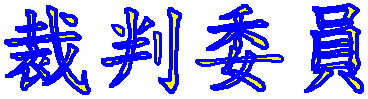 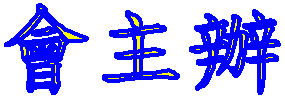 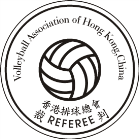 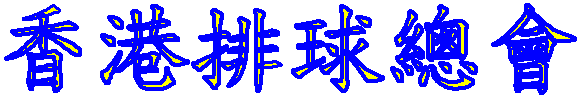 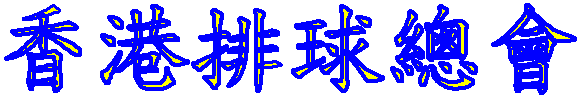 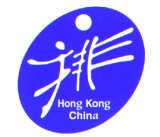 2015/16『排球規則課程』暨『初級裁判培訓』報名表中文姓名︰                                         (英文)                                                                  出生日期：                                        身份證號碼︰                                                      性別：   男  /  女 通訊地址︰                                                                                                                      聯絡電話︰                                       電郵地址：                                                           職業 :                                                  第一階段『排球規則課程』$400   支票號碼︰                                     第二階段『初級裁判培訓』$600   支票號碼︰                                    聲明︰本人所填報之資料均屬無訛。(有關第一階段取錄名單將會於2016年1月8日於本會網頁公布) 申請人簽署：                                            日期：                                               姓名︰姓名︰地址︰ 地址︰ 